Lesson 1: Represent Numbers in Different WaysLet’s represent numbers in different ways.Warm-up: Which One Doesn’t Belong: Numbers within 1,000Which one doesn't belong?A.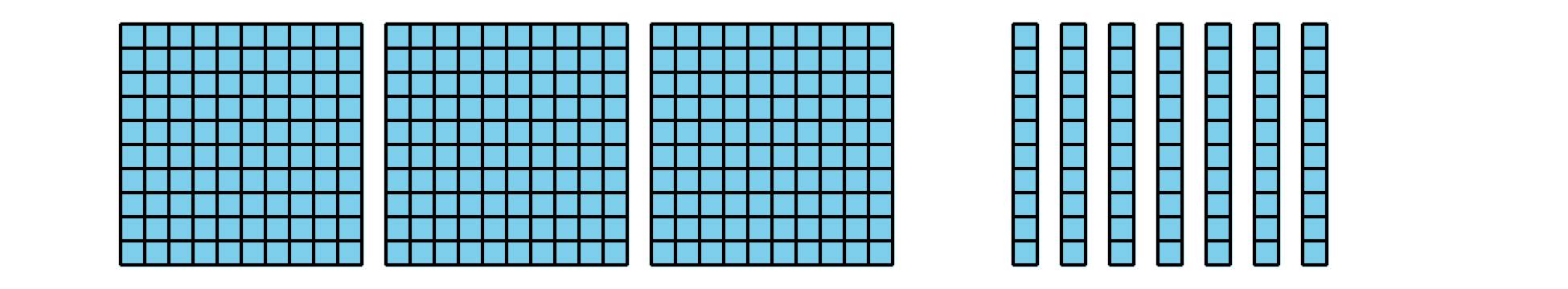 B. C. D. 1.1: Card Sort: Numbers in Their Different FormsYour teacher will give you a set of cards that show numbers in different forms.Match the cards that represent the same number. Record your matches here. Be ready to explain your reasoning.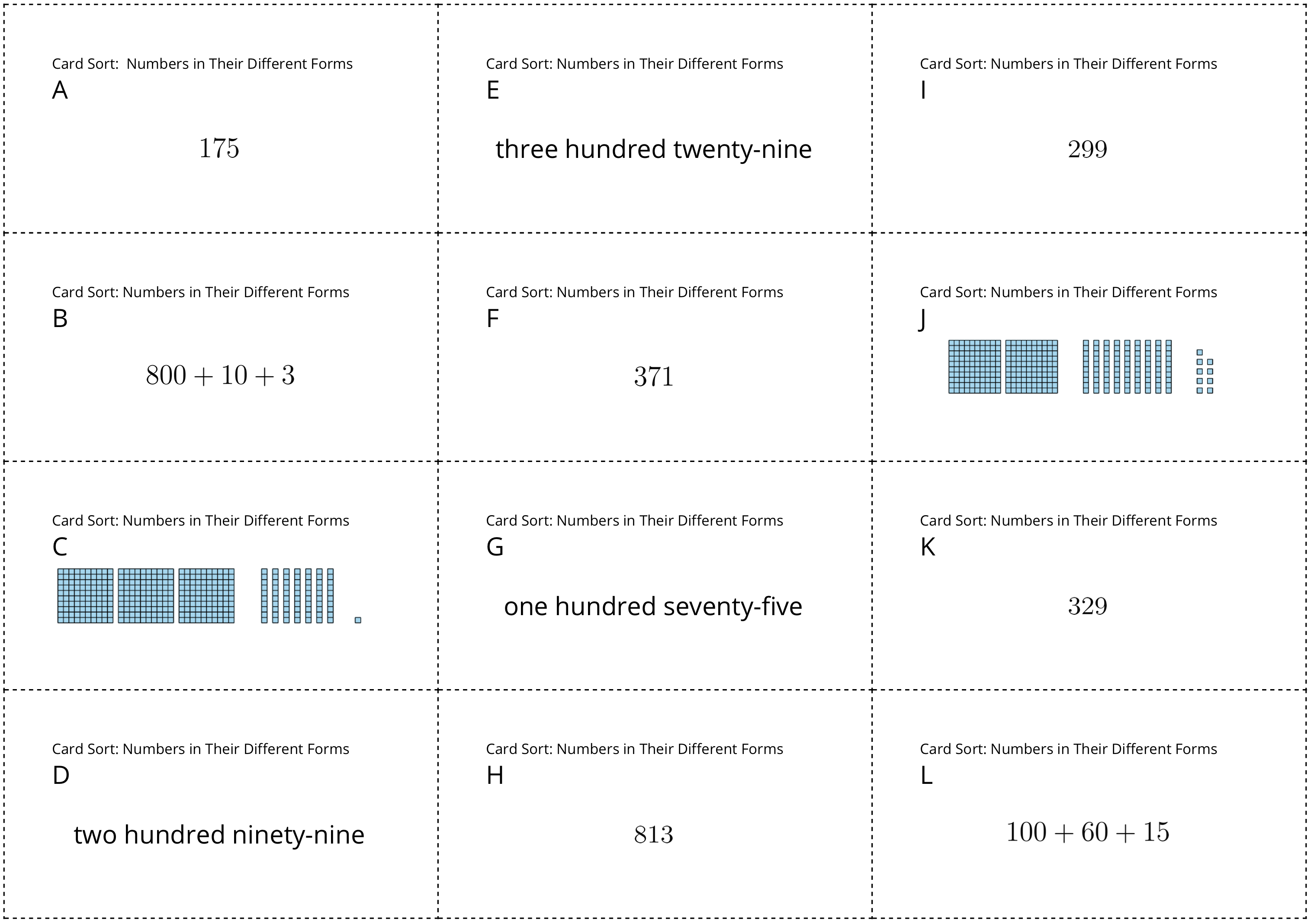 1.2: Numbers in Different Forms Round TableYour teacher will give you a recording sheet.Part 1In Box 1, write a three-digit number. (Pause for your teacher's instructions.)In Box 2, show a way that the number could be decomposed. (Pause for teacher instructions.)In Box 3, show a way that the number could be decomposed that’s different from Box 2. (Pause for teacher instructions.)In Box 4, show a way that the number could be decomposed that’s different from Boxes 2 and 3.Part 2Look at the different ways your number was decomposed on your recording sheet. What connections do you see between them?Look at all of the recording sheets for your group. What patterns do you notice in the ways the numbers are decomposed?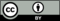 © CC BY 2021 Illustrative Mathematics®